 ФУДБАЛСКИ САВЕЗ ОПШТИНА ЉИГ И МИОНИЦА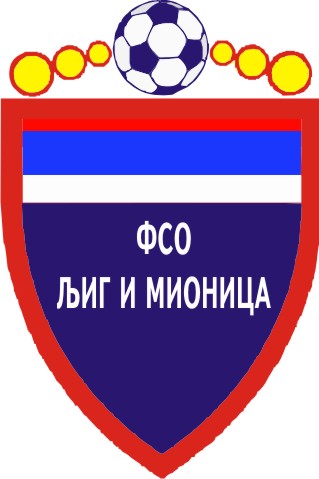 	БИЛТЕН   БР. 4 ЗВАНИЧНО ГЛАСИЛО МЕЂУОПШТИНСКЕ ФУДБАЛСКЕ ЛИГЕ ''ЗАПАД'' Љиг, 16. октобар 2014. годинеФУДБАЛСКИ САВЕЗ ОПШТИНА ЉИГ И МИОНИЦА 14240 Љиг, Годевац бб Тел/факс: 014/3443-420 Текући рачун: 160 – 390764 - 29 ПИБ -  102334769Сајт Фудбалског савеза општина Љиг и Мионица: www.fso-ljig-mionica.com Комесар за такмичење и делегирање судија Међуопштинске фудбалске лиге ''ЗАПАД'' :Милан Жујовић                                                   064/2666-017                                                                               060/7666-017Дисциплински судија:Милан Мијаиловић                                               062/475-787                      ФУДБАЛСКИ САВЕЗ ОПШТИНА ЉИГ И МИОНИЦАЈесењи део првенства такмичарске 2014/2015.Међуопштинска фудбалска лига ''ЗАПАД'' Број: 4 Дана: 16. октобар 2014. године Љ И Г          На седници одржаној 16. октобра 2014. године комесара за такмичење и дисциплинског судије Међуопштинске фудбалске лиге ''ЗАПАД'' са утакмица 7. кола у такмичарској 2014/2015. години донете су следеће одлуке:БИЛТЕН БР. 4РЕГИСТРУЈУ СЕ РЕЗУЛТАТИ ПРВЕНСТВЕНИХ УТАКМИЦА 7. КОЛА МЕЂУОПШТИНСКЕ ФУДБАЛСКЕ ЛИГЕ ''ЗАПАД'' ИГРАНЕ 12.10.2014. ГОД.РЕГИСТРУЈУ СЕ ИЗРЕЧЕНЕ ОПОМЕНЕ – ЖУТИ КАРТОНИ ИГРАЧИМА У 7. КОЛУ КОЈЕ ЈЕ ОДИГРАНО 12.10.2014. ГОДИНЕ  РЕГИСТРУЈУ СЕ ИСКЉУЧЕЊА – ЦРВЕНИ КАРТОНИ ИГРАЧИМА У 7. КОЛУ КОЈЕ JE ОДИГРАНО 12.10.2014. ГОДИНЕ ИСКЉУЧЕНИ ИГРАЧИ У 7. КОЛУ  И ОБРАЗЛОЖЕЊЕ ОДЛУКА   ДИСЦИПЛИНСКОГ СУДИЈЕ САВЕЗА У ВЕЗИ ИСКЉУЧЕЊА :ОДЛУКЕ ДИСЦИПЛИНСКОГ СУДИЈЕ          Није било потребе за покретањем дисциплинских поступака. ЖАЛБЕНИ ПОСТУПАК          Против одлукe Дисциплинског судије Савеза на изречене казне и донете одлуке може се уложити жалба на донету одлуку другостепеном органу - Комисији за жалбе Савеза. Жалба се подноси у року од 8 (осам) дана од пријема одлуке, уз уплату таксе за жалбе у износу од 4.000,00 динара, на текући рачун Фудбалског савеза општина Љиг и Мионица, број: 160 – 390764 – 29.  РАСПОРЕД УТАКМИЦА 8. КОЛА КОЈЕ СЕ ИГРАЈУ 19.10.2014. ГОДИНЕ СА ПОЧЕТКОМ У 14:30 ЧАСОВА, (ЈАДАР 2013-РАЈАЦ У 11:00 ЧАСОВА)ПОСЛЕ 7. ПРВЕНСТВЕНОГ КОЛА КОЈЕ ЈЕ ОДИГРАНО 12.10.2014. ГОДИНЕ:ТАБЕЛАМЕЂУОПШТИНСКЕ ФУДБАЛСКЕ ЛИГЕ ''ЗАПАД''  - Јесењи део првенства такмичарске 2014/2015. године –  ОБАВЕШТЕЊЕ КЛУБОВИМА:          Обавештавају се клубови МОФЛ ''ЗАПАД'' који нису уплатили другу рату котизације да је рок за уплату био 15.10.2014. и да уплату изврше у што краћем року, у супротном ће бити суспендовани. СЛУЖБЕНИ БИЛТЕН ОКРУЖНЕ ЛИГЕ ''КОЛУБАРА''          Службени БИЛТЕН Међуопштинске фудбалске лиге ''ЗАПАД'' клубовима ће бити доступан на САЈТУ Савеза (www.fso-ljig-mionica.com) или се може лично преузимати у канцеларији Савеза од стране представника клубова лиге, тако да достављања билтена преко делегата утакмице или на адресе клубова више неће бити. ДИСЦИПЛИНСКИ СУДИЈА                                     КОМЕСАР ЗА ТАКМИЧЕЊЕ      Милан Мијаиловић                                                 Милан ЖујовићР.БР.П А Р О В ИП А Р О В ИР Е З У Л Т А ТР Е З У Л Т А Т1.БОРАЦЈАДАР 2013212.БЕЛОШЕВАЦКОМАНИЦЕ233.ГРАДАЦ 85МИЛЕНКО ПАВЛОВИЋ044.КОЛУБАРА 2ПОЛЕТ145.ЛИПЉЕИСКРА136.РИБНИКАРРАЈАЦ20Р. бр.Презиме и имеКлубБР. лег.1.Суботић РадивојеБорац7132.Туфегџић ПредрагБорац4143.Јешић РанкоБорац3944.Спасојевић СлободанБорац1805.Драгојевић МиодрагБорац2566.Јанковић ВладанРајац10247.Јанковић МаркоРајац5098.Новаковић МилошБелошевац7089.Раичевић ДалиборЈадар 2013212810.Мартач НенадЈадар 2013162411.Ћебић МладенЈадар 201347012.Томић НиколаГрадац 85102713.Марковић МиланРибникар1329Р. бр.Презиме и имеКлубБр. лег.Чл. ДПВисина казнеКазна тече1.Матић БранкоЈадар 20131144181 утакмицаОд 13.10.2014.2.3.4.5.Р. БР.П А Р О В ИП А Р О В ИД А Т У М1.ЈАДАР 2013РАЈАЦ19.10.2014.2.ИСКРАРИБНИКАР19.10.2014.3.ПОЛЕТЛИПЉЕ19.10.2014.4.МИЛЕНКО ПАВЛОВИЋКОЛУБАРА 219.10.2014.5.КОМАНИЦЕГРАДАЦ 8519.10.2014.6.БОРАЦБЕЛОШЕВАЦ19.10.2014.1.ИСКРА7700265+2121 2.ПОЛЕТ76012110+1118 3.РИБНИКАР7511176+1116 4.РАЈАЦ74122111+1013 5.МИЛЕНКО ПАВЛОВИЋ7412137+613 6.ЛИПЉЕ74032114+712 7.ЈАДАР 2013731399010 8. КОМАНИЦЕ7214818-107 9.БОРАЦ7214516-11710.КОЛУБАРА 27115512-7411.БЕЛОШЕВАЦ70161324 -11112.ГРАДАЦ 857007532-270